IssuesPut the section title Issues.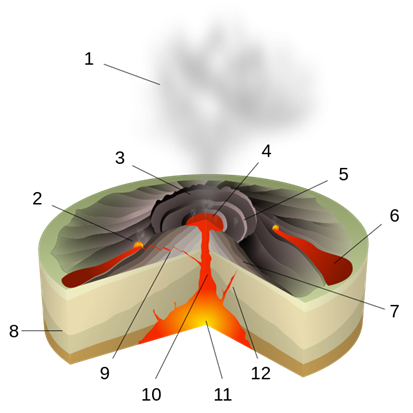 Draw a labelled sketch of a shield volcano.At which type of plate boundary and at which other type of location are shield volcanoes found?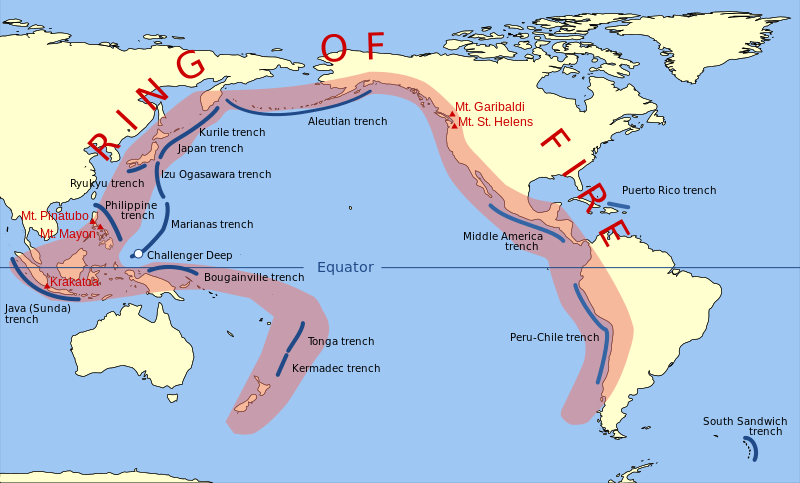 What are the main features of the magma that makes up a shield volcano?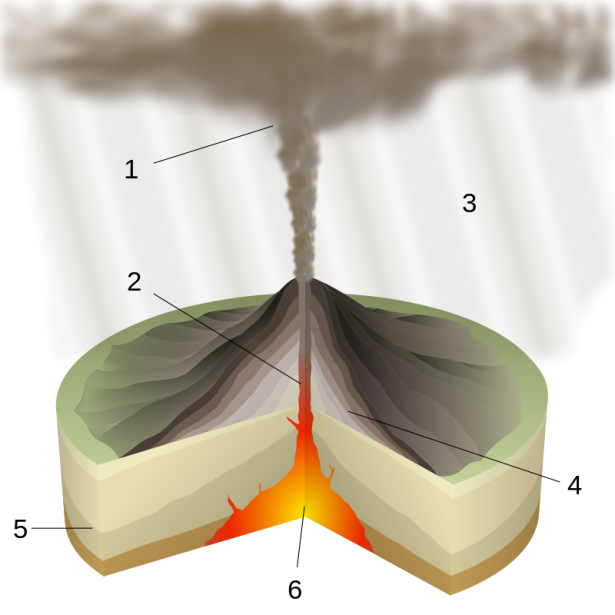 Draw a labelled sketch of composite cone volcano.At which type of plate boundary are composite cone volcanoes found?What are the main features of the magma that makes up a composite cone volcano?Make a list of hazards found at volcanoes.What does the graph above tell you about how volcanoes can cause climate change?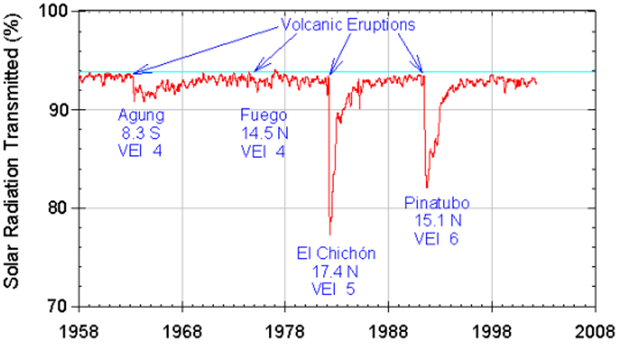 Draw up a table to show the differences and similarities between shield and composite cone volcanoes.Where is the ‘Ring of Fire’?What is the ‘Ring of Fire’?DecisionsPut the section title Decisions and imagine that you are in charge of a town or city close to one of the volcanoes from article 2 such as Mount Vesuvius or Krakatau. 3 million people live in the danger zone of Vesuvius and over 20 million in the danger zone from Krakatau.Draw the following diagram and use it to help you to answer the question 25.a.Explain what a seismograph and explain: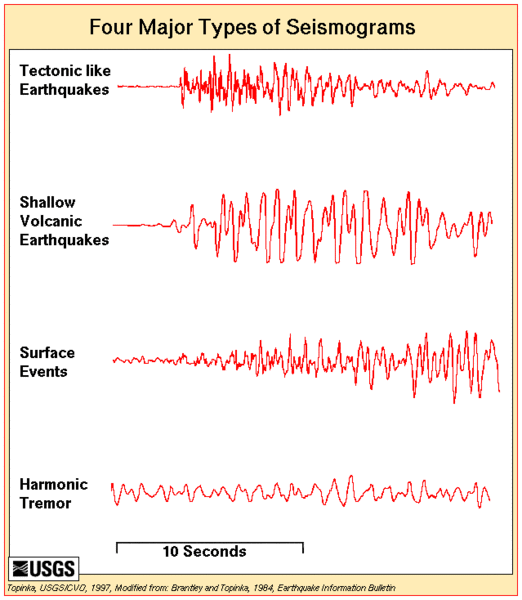 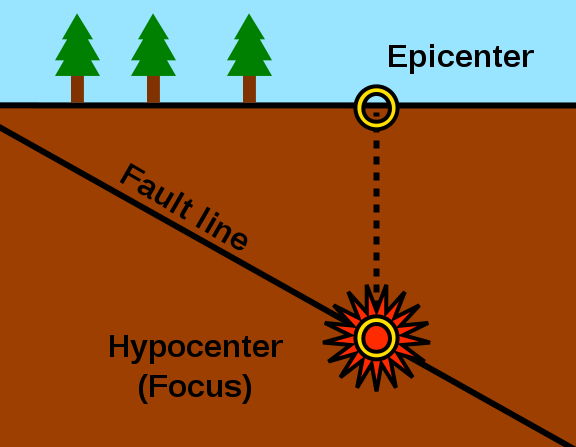 How can P & S waves help to save lives if there is an earthquake?How can a seismograph help to predict a volcano might be about to erupt?How could you use seismometers to help you to protect people living in your area?How else could you predict the volcano is about to erupt?How could modern information technology help you to help make people safer?Why is it important to make maps of where dangers and hazards are most likely?What is meant by ‘red lining’?Draw up a list under the heading ‘Prevention’. Write down as many items as you can on your list of the things that you would do to prevent a disaster when the volcano has a major eruption.Now draw up a ranked (most important first) list of planned drills for everyone to practice under the heading Preparation.Is evacuation the most important thing on your plan?Justify why it is very important.Describe and justify things might be above it.Describe and justify things that might be below it.SimilaritiesDifferences